Documentation toolCRAAP Test
Resource Title:
Fundamentals of Business Math
Resource URL:
https://openlibrary.ecampusontario.ca/item-details/#/35fd584a-6ab3-4e53-b42f-ec2c9b92dd8b?itemTypes=6&itemTypes=12&sortCol=2
Currency: The timeliness of the information:


When was the resource published or posted?
Has the resource been revised or updated?
Does your topic require current information?
Are the links functional?
Date Published: Sep 01, 2023

Relevance:&nbsp;The importance of the information for your needs


Does the resource relate to your needs?
Who is the intended audience?
Is the information in the resource at an appropriate level for your learners?
yes
Authority: The source of the information


Who is the creator?&nbsp;
What are their credentials or organizational affiliations?
Are they qualified to write on this topic?
Lisa Koster and Tracey Chase

Accuracy:&nbsp;The reliability and truthfulness of the information


Is the information supported by evidence?
Has the resource been reviewed or refereed?
Are there spelling, grammar, or typographical errors?
yes
Purpose:&nbsp;The reason the information exists


Why does this resource exist? (to inform, teach, sell, entertain, or persuade?)
Is the information fact, opinion, or propaganda?
Are there political, ideological, cultural, religious, institutional, or personal biases?
yes
Notes:&nbsp;Are there additional questions or observations you have about this material that affect your decision to use it? (i.e. this is an opinion piece that I will use to demonstrate one side of an argument).

Final Recommendation:&nbsp;Will you use this resource? Why or why not?
yes I will use this in my courses



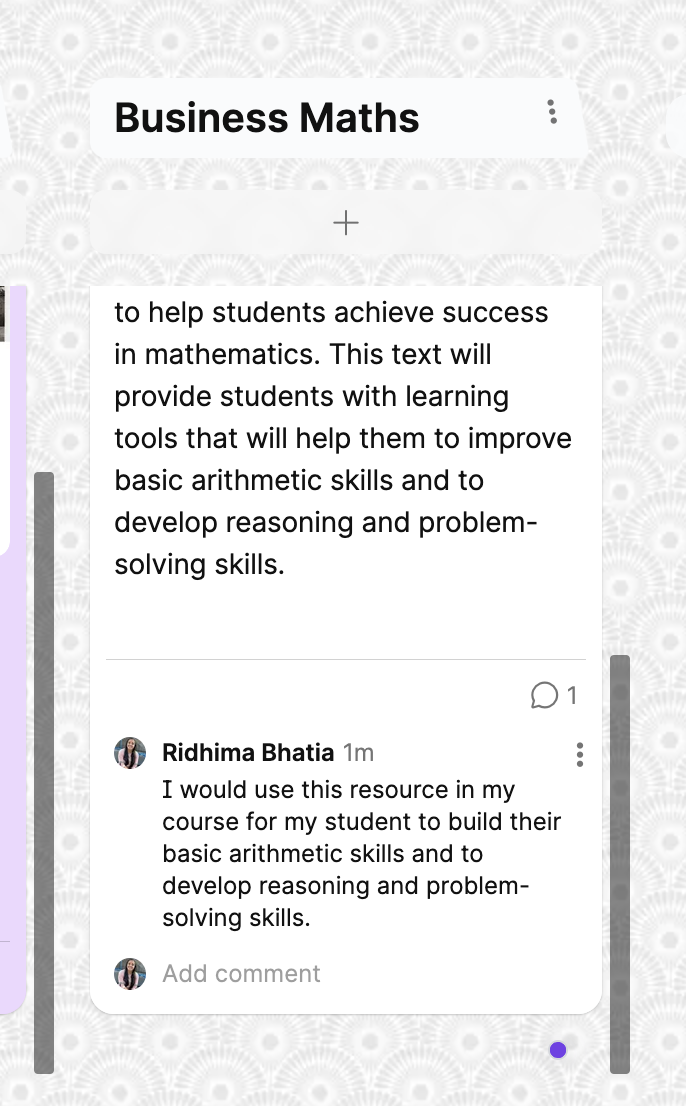 